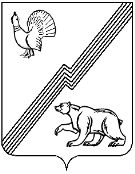 ДУМА ГОРОДА ЮГОРСКАХанты-Мансийского  автономного округа – Югры                                             РЕШЕНИЕот 25 апреля 2023 года                                                                                                       № 43О деятельности Общественной молодежной палаты при Думе города Югорска 7 созыва в 2022 годуРассмотрев информацию Общественной молодёжной палаты при Думе города Югорска седьмого созыва,ДУМА ГОРОДА ЮГОРСКА РЕШИЛА:1. Принять к сведению информацию о деятельности Общественной молодёжной палаты при Думе города Югорска седьмого созыва в 2022 году (приложение).2. Настоящее решение вступает в силу после его подписания.Председатель Думы города Югорска                                                    Е.Б. Комисаренко«25» апреля 2023 года(дата подписания)Приложение к решению Думы города Югорска от 25 апреля 2023 года №43Отчет о работе Общественной молодежной палаты
при Думе города Югорска VII созываОбщественная молодежная палата при Думе города Югорска VII созыва начала свою работу в марте 2022 года. Впервые выборы в состав палаты  проходили в онлайн-формате. В ходе голосования из 53 кандидатов были выбраны 26 человек -  студенты, старшеклассники, представители общественных организаций, предпринимательского сообщества, молодые специалисты градообразующего предприятия, учреждений города и органов местного самоуправления. Накануне выборов были внесены поправки в Положение об Общественной молодежной палате: у председателя Палаты может быть только один заместитель, а не три, как было в предыдущем созыве; появилось разделение на комиссии – по гражданско-патриотическому воспитанию, по социальным вопросам, по культуре и спорту, по профориентации.В декабре 2022 года члены Молодежной палаты инициировали внесение изменений в Положение о Палате. Так, были прописаны случаи, в которых прекращаются полномочия членов Молодёжной палаты. Кроме того, комиссия по культуре и спорту теперь разделена на две отдельных комиссии, появилась комиссия по экологии и городской среде.Работа Общественной молодёжной палаты строится согласно разработанному Плану на ближайший год. Утвержденный план работы на 2022 год был опубликован на сайте Югорск.ру, сайте городской Думы и в официальной группе Общественной молодежной палаты. Итог прошлого года таков – план работы исполнен на 93%, при этом часть мероприятий проводилась вне плана. Работы комиссий по гражданско-патриотическому воспитанию, по социальным вопросам, по культуре и спорту, по образованию и профориентации признаны удовлетворительными. Работу Палаты курируют председатель Думы г. Югорска Евгения Борисовна Комисаренко и заместитель председателя Думы Елена Юрьевна Павлюк.  Всего в 2022 году было проведено 5 заседаний,  рассмотрено более 20 вопросов, касающихся проблем молодежи и города в целом, способах их решения, участия  в различных культурных, спортивных, просветительских мероприятиях. Молодые парламентарии посещали заседания Думы, встречались с депутатом Государственной Думы Павлом Завальным, председателем Молодежного парламента ХМАО-Югры Кириллом Медведевым, осуществляли мониторинг законодательных актов Российской Федерации и Ханты-Мансийского автономного округа - Югры в сфере государственной молодёжной политики, затрагивающих права и интересы молодежи; анализировали статьи Трудового кодекса, исполнение ГОСТа Р 52289-2019 «Технические средства организации дорожного движения. Правила применения дорожных знаков, разметки, светофоров, дорожных ограждений и направляющих устройств», п. 8.1.29, а именно установки дорожных ограждений на перекрестках г. Югорска.Члены Молодежной палаты Анастасия Волкова и Гюндуз Алгаев входят в состав окружного Молодежного парламента. Ребята принимают активное участие в работе Парлмента, освещают эту деятельность на заседаниях Молодежной палаты. Познакомиться, пообщаться, помочь, поделиться своими знаниями. Одним из первых мероприятий социальной направленности стало посещение членами Палаты ребят, находящихся под опекой Югорского комплексного центра социального обслуживания населения. В неформальной обстановке молодые парламентарии рассказали о себе, а ребята провели им экскурсию по Центру и поделились успехами. Дети вступили в Клуб любителей дворового футбола и были приглашены на игры, которые прошли 7-8 мая.Председатель комиссии по образованию и профориентации палаты Алена Федорик провела мастер-класс «Быть VR-щиком легко». Образовательный интенсив прошел летом детско-юношеском центре «Прометей» для 20 ребят.В течение 3 часов подростки узнавали, как можно без программирования собрать приложение для смартфона и создавали свое приложение с дополненной реальностью.Помнить, чтобы жить. Жить, чтобы помнить.
В мае 2022 года члены Палаты помогали в проведении празднования годовщины Победы в Великой Отечественной войне. Парламентарии поздравили ветеранов, «детей войны» и тружеников тыла, вручили подарки от Благотворительного фонда «Возрождение».Благоустройство мест захоронений участников войны - дело общее. Ежегодно молодежь Югорска приводит в порядок могилы героев. Этот год не стал исключением и для членов Палаты. В акции приняли участие более 30 человек, которые очистили территорию от мусора и листвы, а также восстановили и покрасили оградки. Общими усилиями активистов было облагорожено 55 могил.В день памяти и скорби члены Молодежной палаты приняли участие в круглом столе «Память сильнее времени» и акции «Свеча памяти», организованным компанией «Газпром трансгаз Югорск». Присоединились ребята и к акции «Книги – Донбассу» - собрали литературу, прописи для самых маленьких жителей ДНР и передали их в городскую библиотеку и Молодежный центр «Гелиос». В апреле члены Палаты собрали посылку солдатам, участвующим в специальной военной операции. А в День молодежи передали «Молодежную коробку добра» для жителей Макеевки. В качестве волонтеров члены Палаты участвовали и в проводах мобилизованных югорчан в сентябре.Под руководством председателя комиссии по гражданско-патриотическому воспитанию Артема Назаренко в течение года проходит акция «Помоги ветерану». Ребята не только сами оказывают помощь по хозяйству ветеранам, труженикам тыла, детям войны, пенсионерам, но и привлекают к этому школьников и неравнодушных югорчан.Не ограниченные возможности! Не оставили в стороне молодые парламентарии и детей с ограниченными возможностями здоровья. Ответственным за это направление работы стал Денис Дюпин. Летом он познакомился с воспитанниками центра «Солнышко», провел с ними серию мастер-классов и различные конкурсные программы. Молодёжная палата приняла участие и в «Эстафете добрых дел», которая проводилась по всей стране и была направлена на помощь нуждающимся. Так, Председатель Думы Югорска Евгения Комисаренко, депутаты Думы города, члены Молодёжной палаты Екатерина Быстрецкая и Денис Дюпин посетили Центр социализации и реабилитации для инвалидов «Веста». Подопечным Центра были вручены необходимые канцелярские принадлежности для занятий. Члены Молодёжной палаты подарили сертификат в магазин "Югорский канцлер".За молодежью – будущее! Совместно с Отделом молодежных инициатив, Администрацией города, компанией «Газпром трансгаз Югорск» участвовали члены Палаты и в подготовке к празднованию Дня молодежи в Югорске. По инициативе председателя комиссии по культуре Татьяны Рейтер было запланировано проведение фестиваля электронной музыки. В связи с  погодными условиями празднование Дня молодежи было перенесено, а фестиваль электронной музыки трансформировался в серию мероприятий, посвященных юбилею города «Югорск музыкальный» (29 июня, 7, 14, 21 августа).Помогали члены Палаты и в организации семейного фестиваля «Брусника» - был сделан дизайн полиграфии, оформления, организованы мастер-классы, проведена работа на площадках и локациях в день мероприятия.Молодым везде у нас дорога, пожилым всегда у нас почёт. В декаду пожилого человека члены Молодёжной палаты на базе Ресурсного центра добровольчества «События» провели для пенсионеров командные игры: «Назад в СССР», «Сто к одному» и «Угадай мелодию». Мероприятие посетили более 20 членов Югорской городской общественной организации ветеранов Великой Отечественной войны, ветеранов труда. Одними играми не ограничились – молодые парламентарии за чашкой чая с удовольствием пообщались с представителями старшего поколения. А непосредственно в День пожилого человека в Югорске прошел фестиваль скандинавской ходьбы «Шаг к победе». В качестве волонтеров члены Молодежной палаты присоединились к организации фестиваля. Друзья наши меньшие. В июне член Палаты Мария Белоконь организовала встречу кинологического центра «Территория собак» с воспитанниками реабилитационного центра «Солнышко» в Советском. Дети учились давать команды собакам, попробовав себя в роли инструкторов по дрессировке. Подобные встречи в 2022 году были регулярными. Так, Мария Белоконь посещала и подопечных Югорского комплексного центра социального обслуживания населения; совместно с депутатом Думы Ольгой Шевченко провела «Урок добра» для посетителей детского летнего лагеря. Кроме того, в сентябре в Югорске-2 был проведен и первый экстремальный забег с собаками «UGRAEXTREMEDOGRALLY».Школьникам рассказывали и о роли собак в Великой Отечественной войне, а в рамках реализации благотворительного проекта в поддержку бездомных животных была проведена интерактивно-познавательная экскурсия для детей и взрослых «Дай лапу, друг!». Показательные выступления прошли в День Победы и в День защиты детей. Ребят из Макеевки, отдыхающих в лагере Окуневские зори, Мария Белоконь тоже посетила. Кроме того, члены Палаты участвовали и в субботниках в югорском приюте для животных.С заботой о природе! Ежегодно в Югорске по инициативе компании «Газпром трансгаз Югорск» проводятся командные экологические соревнования «Чистый город». Члены Палаты, сотрудники предприятия Анастасия Харитонова, Анастасия Волкова традиционно организуют эти экоигры. А заместитель председателя Молодежной палаты и эко-активист Мария Зиновьева в сентябре провела ЭКО-квест, на котором рассказала участникам, как сортировать бытовые отходы, в каких упаковках покупать продукты. О том, как просто можно сберечь нашу планету члены Молодежной палаты регулярно рассказывают и дошколятам, и школьникам. Поделились своими экознаниями Мария Зиновьева и Евгения Меньщикова и в эфире югорского телевидения, они стали участниками программы «Подробности».На спортивной волне. Онлайн-игры или забеги – каждый волен выбирать сам. Члены молодежной палаты помогают реализоваться спортсменам. Так, Анатолий Кислицын и Даниил Волков в этом году организовали серию кибер-турниров, Никита Сидоров создал Клуб любителей дворового футбола, Анастасия Волкова проводила спортивные зарядки. Помогали члены Палаты и в проведении традиционных забегов «Бегущие сандалии», «Бегущий фонарик», «Космический забег», занятий проекта «Югра фри трейнинг». Судьба города не безразлична. Члены Общественной молодежной палаты, совместно с активной молодежью нашего города, приняли участие в «мозговом штурме» по благоустройству парка по улице Менделеева, в креативной сессии «Лига будущего». Посетили члены Молодежной палаты и  форсайт-сессию «Азбука Города». На встрече специалисты Центра гражданских и социальных инициатив Югры рассказали о конкурсе на грант Губернатора ХМАО-Югры для физических лиц. А члены Палаты Евгения Меньщикова и Никита Сидоров поделились опытом по написанию и реализации своих проектов.На связи с властью. Встречались молодые парламентарии с главой Югорска. А члены Палаты - Татьяна Рейтер и Даниил Волков стали модераторами онлайн-встречи губернатора Югры Натальи Комаровой с жителями Югорска. Также, в течение 2022 года, члены Молодежной палаты принимали участие в различных культурно-массовых мероприятиях города: посещали выставки, открытие виртуального концертного зала, проверяли пешеходные переходы у школ, в качестве волонтеров участвовали в проведении празднования юбилея Югорска, фестивале «Театральная весна», мероприятиях, посвященных Дню российского флага, в онлайн-акциях «Молодёжь Югорска против терроризма», «#МыВместе» и голосовании за объекты формирования комфортной городской среды.Открытый доступ. Значительное внимание Молодежной палаты было уделено информационно-просветительской работе в социальных сетях. Страница в социальной сети «Вконтакте» обрела второе дыхание. В течение года ответственный секретарь Надежда Юсупова оперативно размещает свежие новости о жизни города, региональные и федеральные новости в сфере молодежной политики, освещает проводимые мероприятия и важные общественные события. Форумы, конкурсы, фестивали, Гранты. В копилке Общественной молодежной палаты за первый год работы уже немало дипломов различного уровня. Парламентарии принимали участие в конкурсах городского, окружного, всероссийского и международного уровней.Одним из главных итогов 2022 стало участие Общественной молодежной палаты при Думе г. Югорска в конкурсе среди молодёжных консультативно-совещательных структур, созданных при представительных органах власти муниципальных образований Ханты-Мансийского автономного округа – Югры. Молодежная палата Югорска заняла четвертое место, с минимальным отрывом от бронзового призера. 